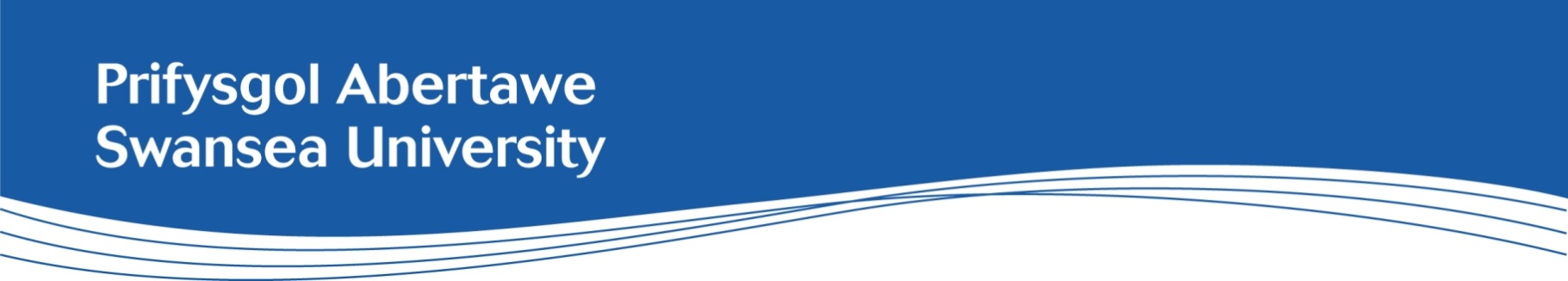 Disgrifiad Swydd: Darlithydd Marchnata (Ymchwil Uwch)Cyfadran:Cyfadran y Dyniaethau a'r Gwyddorau CymdeithasolAdran/Pwnc:Grŵp Marchnata a Thwristiaeth, yr Ysgol ReolaethCyflog:Gradd 9: £45,585 i £54,395 y flwyddyn, ynghyd â buddion USS Oriau gwaith:Amser llawnNifer y swyddi:1Contract:Swydd barhaol yw hon Lleoliad:Bydd deiliad y swydd hon yn gweithio ar Gampws y BaeLlwybrau Gyrfa AcademaiddDyluniwyd cynllun y Llwybrau Gyrfa Academaidd i sicrhau bod cryfderau academaidd, boed mewn ymchwil, addysgu, profiad ehangach y myfyrwyr, arweinyddiaeth, neu arloesi ac ymgysylltu, i gyd yn cael eu cydnabod, eu datblygu, eu gwerthfawrogi a'u gwobrwyo mewn modd priodol. Ceir tri llinyn academaidd uwch: Addysgu ac Ysgolheictod Uwch; Ymchwil Uwch; ac Arloesi ac Ymgysylltu Uwch.Am ragor o wybodaeth am Lwybrau Gyrfa Academaidd, cliciwch yma.  Mae'r rhain yn darparu lefelau perfformiad dangosol ar gyfer yr holl staff academaidd, a gaiff eu defnyddio drwy gydol y broses recriwtio. Lle ceir dangosyddion rhifiadol, caiff y rhain eu hasesu gan roi sylw i'r cam gyrfaol, yr oriau gwaith ac ymrwymiadau eraill.  Gall y rhain gynnwys amgylchiadau personol neu weithgareddau sy'n ymwneud â gwaith y tu allan i'r gymuned academaidd, er enghraifft, mewn lleoliad diwydiannol neu glinigol.  Mae croeso i chi nodi amgylchiadau unigol perthnasol megis saib yn eich gyrfa, cyfnodau o wyliau neu ar secondiad, neu absenoldebau eraill, y dylid eu hystyried, a sut mae'r rhain wedi effeithio ar ddatblygiad eich gyrfa.Gwybodaeth gefndirolMae'r Ysgol Reolaeth ymysg y 50 ysgol fusnes orau yn y Deyrnas Unedig am Ragoriaeth Ymchwil. Yn 2015, symudodd yr Ysgol i Gampws y Bae y Brifysgol. Yn ogystal â darparu cyfleusterau addysgu ac ymchwil i fwy na 2,000 o fyfyrwyr a 150 o aelodau staff, mae Campws y Bae yn ganolbwynt cydweithredu â byd diwydiant, gan gynnig cyfleusterau i sefydliadau megis Comisiwn Bevan ac AgorIP.Wrth gynnig cyrsiau israddedig ac ôl-raddedig mewn Cyfrifeg a Chyllid, Rheoli Busnes a Marchnata (Strategol), a BSc mewn Rheoli Twristiaeth Ryngwladol, mae'r Ysgol wedi meithrin cysylltiadau â byd diwydiant a sefydliadau partner ym mhedwar ban byd. Mae pob cwrs israddedig yn cynnig opsiwn i fyfyrwyr dreulio blwyddyn mewn diwydiant neu astudio dramor am flwyddyn mewn prifysgol bartner mewn gweledydd megis Awstralia, Denmarc, Hong Kong ac Unol Daleithiau America.Ochr yn ochr ag addysgu, mae'r Ysgol hefyd yn gartref i ganolfannau ymchwil amrywiol, gan gynnwys y Ganolfan ar gyfer Ymchwil i'r Economi Ymwelwyr (CVER); Dyfodol Digidol ar gyfer Busnes a Chymdeithas Cynaliadwy; Canolfan Cyllid Empirig Hawkes; Pobl a Sefydliadau; iLab Abertawe; a Chanolfan Ymchwil a Gwerthuso Marchnad Waith Economi Cymru (WELMERC) Mae'r Grŵp Marchnata a Thwristiaeth yn yr Ysgol yn chwilio am unigolyn ymrwymedig, brwdfrydig ac egnïol sydd â'r potensial i wneud cyfraniadau sy’n arwain y ffordd yn fyd-eang ym maes marchnata at waith un neu fwy o ganolfannau ymchwil yr Ysgol Reolaeth. Bydd profiad academaidd a phroffesiynol helaeth o ddamcaniaeth ac ymarfer marchnata yn hanfodol er mwyn gwneud cyfraniad effeithiol at ddatblygu, cyflwyno ac ehangu ein rhaglenni BSc ac MSc mewn Marchnata. Mae diddordeb ac arbenigedd mewn marchnata digidol yn ofynnol. Darllenwch dudalennau gwe'r rhaglenni perthnasol i gael gwybodaeth am y modiwlau marchnata sy'n cael eu cynnig ar hyn o bryd a nodwch yn eich cais y modiwlau hynny y byddech fwyaf galluog i gyfrannu atynt.Anogir ymholiadau ynghylch pwysigrwydd/perthnasedd meysydd penodol o bwyslais addysgu/ymchwil.Dylai eich cais gynnwys: tystiolaeth o'r cymhwyster uchaf a gyflawnwyd ym marchnata;agenda ymchwil fanwl dros 5 mlynedd;a, datganiad o brofiad addysgu ac athroniaeth.Prif Ddiben y Swydd: Ymchwil UwchAllbynnau a Gweithgareddau Ymchwil: Datblygu a rhaeadru allbynnau ymchwil mewn cyhoeddiadau o safon neu gyfryngau eraill.Prosiectau a Grantiau Ymchwil: Sicrhau adnoddau i fod yn sail i weithgareddau ymchwil a chyfrifoldeb dros ddylunio, cynllunio a rheoli rhaglen gynaliadwy o ymchwil ac ymgymryd ag ymchwiliadau gwreiddiol o fewn terfynau amser a chyllidebau cytunedig.Parch: Cydnabyddiaeth am gyfraniad at y ddisgyblaeth drwy wneud cyfraniad personol at ddatblygiadau ymchwil.Goruchwylio a Datblygu Ymchwil Myfyrwyr Ôl-raddedig: Cyfrifoldeb dros oruchwylio ymchwil myfyrwyr ôl-raddedig yn effeithiol.RheoliCyfrannu at ein Gweithgareddau: Cyfranogi wrth lunio penderfyniadau'r Gyfadran neu'r Brifysgol a chyfrannu at weithgareddau y tu hwnt i ymrwymiadau ymchwil, addysgu neu ysgolheictod uniongyrchol.Cymryd rhan mewn Gweithgareddau Proffesiynol: Cyfrannu at weithgareddau proffesiynol sy'n berthnasol i'r ddisgyblaeth, drwy rwydweithio mewn cynadleddau neu ymwneud â grwpiau allanol.Rheoli eich hun ac eraill: Cefnogi a galluogi datblygiad cydweithwyr, myfyrwyr a/neu chi eich hun.Addysgu ac YsgolheictodAddysgu ac Adolygu: Gweithio'n effeithiol i addysgu, asesu a sicrhau ansawdd modiwlau neu gydrannau cyfatebol eraill yn y portffolio o gyrsiau a addysgir. Adolygu cynnwys a deunyddiau cyrsiau, a datblygu, llunio a diweddaru deunyddiau yn unol â safonau ansawdd.Arloesedd ac Effaith Addysgu: Arloesedd addysgu sy’n seiliedig ar ymarfer sy’n gyfoes ac wedi’i lywio gan ymchwil neu arfer proffesiynol. Gwthio Ffiniau Arfer: Cyfrifoldeb dros wthio ffiniau arfer addysgu personol.Dyletswyddau CyffredinolHyrwyddo cydraddoldeb ac amrywiaeth mewn arferion gwaith a chynnal perthnasoedd gweithio cadarnhaol. Cyflawni rôl a holl weithgareddau'r swydd yn unol â systemau rheoli a pholisïau diogelwch, iechyd a chynaliadwyedd er mwyn lleihau risgiau ac effeithiau sy'n deillio o weithgarwch y swyddSicrhau bod rheoli risg yn rhan annatod o unrhyw broses benderfynu, drwy sicrhau cydymffurfiaeth â Pholisi Rheoli Risg y Brifysgol.Unrhyw ddyletswyddau eraill y mae'r Gyfadran/Gyfarwyddiaeth/ Maes Gwasanaeth wedi cytuno arnynt.Meini Prawf y Fanyleb PersonTystiolaeth nodweddiadol: CymwysterauCymwysterauPhD mewn maes pwnc perthnasol neu radd a phrofiad neu gymhwyster proffesiynol perthnasol. PhD mewn Marchnata, aelodaeth o CIM.Cymhwyster addysgu cydnabyddedig a fyddai'n arwain at Gymrodoriaeth yr Academi Addysg Uwch neu ymrwymiad i gyflawni hyn.Os nad oes gan yr ymgeisydd gymhwyster addysgu cydnabyddedig, bydd angen tystiolaeth o ymrwymiad i weithio tuag at gymrodoriaeth yr Academi Addysg Uwch. Ymchwil UwchYmchwil UwchCofnod o gyflawni allbynnau ymchwil a’u lledaenu mewn cyhoeddiadau o safon neu gyfryngau eraill.Pedwar allbwn o safon rhagoriaeth ryngwladol (ABS 3-4), neu’r gallu i gyflawni hyn o fewn cyfnod o bum mlynedd.Tystiolaeth o lwyddo neu feddu ar y potensial i lwyddo i sicrhau adnoddau i ategu gweithgarwch ymchwil wreiddiol.Ceisiadau am grantiau ymchwil fel Prif Ymchwilydd neu Gyd-ymchwilydd neu ddangos sut byddwch yn cyflawni hyn gydag o leiaf un cais llwyddiannus am ddyfarniad o fewn tair blynedd. Cydnabyddiaeth am gyfraniad at y ddisgyblaeth.O leiaf un cyflwyniad mewn cynhadledd â chyrhaeddiad cenedlaethol neu ryngwladol o fewn cyfnod o dair blynedd Tystiolaeth o ddangos cyfranogiad mewn goruchwylio ymchwil ôl-raddedig yn effeithiol, neu’r gallu i wneud hynny.Cefnogi a/neu fentora myfyrwyr neu eraill Addysgu craiddAddysgu craiddTystiolaeth o addysgu, asesu ac adolygu modiwlau neu gydrannau eraill o’r portffolio a addysgir yn effeithiol, neu'r gallu i wneud hyn.Adborth addysgu da a/neu ddilyniant gwell neu gadw myfyrwyr yn well.Gweithredu fel tiwtor effeithiol neu oruchwylio prosiect myfyriwr yn llwyddiannus. Ymrwymiad i addysgu arloesol a datblygiad proffesiynol parhaus.Rheoli CraiddRheoli CraiddRheoli CraiddTystiolaeth o gyfrannu'n weithredol at benderfyniadau neu weithgareddau mewn uned neu sefydliad academaidd, y tu hwnt i ymrwymiadau ymchwil neu addysgu personol.Tystiolaeth o gyfrannu'n weithredol at benderfyniadau neu weithgareddau mewn uned neu sefydliad academaidd, y tu hwnt i ymrwymiadau ymchwil neu addysgu personol.Enghreifftiau'n dangos cyfraniad ac effaith personol. Penodol i'r PwncPenodol i'r PwncPenodol i'r PwncMeini prawf penodol i'r pwnc:Tystiolaeth o allu gweithio mewn tîm i gyflawni amcanion ymchwil cyffredin ac allbynnau ymchwil.Diddordebau ymchwil a'r potensial i gyflawni cofnod cyhoeddi sylweddol mewn maes marchnata. Profiad o ymgysylltu â sefydliadau, busnesau a rhwydweithiau allanol a'u cynnwys (drwy addysgu, ymchwil, cynadleddau, digwyddiadau'r Ysgol).  Diddordeb mewn datblygu dulliau addysgeg newydd a datblygu/mentora academyddion gyrfa gynnar.Meini prawf penodol i'r pwnc:Tystiolaeth o allu gweithio mewn tîm i gyflawni amcanion ymchwil cyffredin ac allbynnau ymchwil.Diddordebau ymchwil a'r potensial i gyflawni cofnod cyhoeddi sylweddol mewn maes marchnata. Profiad o ymgysylltu â sefydliadau, busnesau a rhwydweithiau allanol a'u cynnwys (drwy addysgu, ymchwil, cynadleddau, digwyddiadau'r Ysgol).  Diddordeb mewn datblygu dulliau addysgeg newydd a datblygu/mentora academyddion gyrfa gynnar.Enghreifftiau sy’n dangos cyfraniad ac effaith personol. Allbynnau sy'n berthnasol i'r meysydd a nodwyd ac sy'n gymesur â rôl darlithydd.Enghreifftiau sy'n dangos cyfraniad ac effaith personol.Enghreifftiau sy'n dangos ymrwymiad.Y Gymraeg (dileer fel y bo'n briodol)Y Gymraeg (dileer fel y bo'n briodol)Y Gymraeg (dileer fel y bo'n briodol)Lefel 1 – ‘ychydig’ (ni fydd angen i chi allu siarad Cymraeg i gyflwyno cais am y rôl hon)e.e. ynganu geiriau Cymraeg, enwau lleoedd, enwau adrannau.Gallu ateb y ffôn yn Gymraeg (bore da/pnawn da). Gallu defnyddio/dysgu geiriau ac ymadroddion pob dydd sylfaenol (diolch, os gwelwch yn dda, esgusodwch fi). Gallwch gyrraedd Lefel 1 drwy gwblhau cwrs hyfforddiant un awr.Am ragor o wybodaeth am Lefelau'r Iaith Gymraeg, gweler tudalen we’r Asesiad o Sgiliau Iaith Gymraeg, sydd ar gael yma.Penodol i'r PwncLefel 1 – ‘ychydig’ (ni fydd angen i chi allu siarad Cymraeg i gyflwyno cais am y rôl hon)e.e. ynganu geiriau Cymraeg, enwau lleoedd, enwau adrannau.Gallu ateb y ffôn yn Gymraeg (bore da/pnawn da). Gallu defnyddio/dysgu geiriau ac ymadroddion pob dydd sylfaenol (diolch, os gwelwch yn dda, esgusodwch fi). Gallwch gyrraedd Lefel 1 drwy gwblhau cwrs hyfforddiant un awr.Am ragor o wybodaeth am Lefelau'r Iaith Gymraeg, gweler tudalen we’r Asesiad o Sgiliau Iaith Gymraeg, sydd ar gael yma.Penodol i'r PwncLefel 1 – ‘ychydig’ (ni fydd angen i chi allu siarad Cymraeg i gyflwyno cais am y rôl hon)e.e. ynganu geiriau Cymraeg, enwau lleoedd, enwau adrannau.Gallu ateb y ffôn yn Gymraeg (bore da/pnawn da). Gallu defnyddio/dysgu geiriau ac ymadroddion pob dydd sylfaenol (diolch, os gwelwch yn dda, esgusodwch fi). Gallwch gyrraedd Lefel 1 drwy gwblhau cwrs hyfforddiant un awr.Am ragor o wybodaeth am Lefelau'r Iaith Gymraeg, gweler tudalen we’r Asesiad o Sgiliau Iaith Gymraeg, sydd ar gael yma.Penodol i'r Pwnc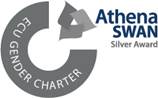 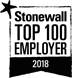 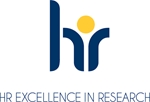 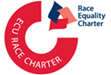 